Here are some resources to learn about the structure of proteins in general:To learn more about the Caffeine biosynthetic enzymes and more:For XMT and DXMT structures see paper http://www.plantphysiol.org/content/144/2/879  For chitinase CrChi1 in complex with the inhibitor caffeine https://www.microbiologyresearch.org/content/journal/micro/10.1099/mic.0.043653-0. Learning about chemical interactions in biological macromoleculesLearning about chemical interactions in biological macromoleculesLearning about chemical interactions in biological macromoleculesLearning about chemical interactions in biological macromoleculesLearning about chemical interactions in biological macromolecules#Resource NameAuthors (where available)Link/DetailComment1Online Macromolecular Museum 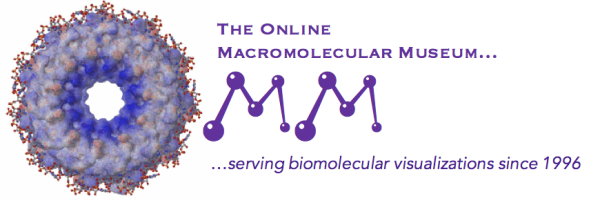 Yasi Mojab and David Marceyhttp://earth.callutheran.edu/Academic_Programs/Departments/BioDev/omm/jsmolnew/bonding/chymo.html An Introduction to Chemical Bonds and Protein Structure2PDB-101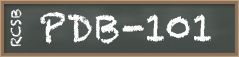 David Goodsell and Maria Voigthttp://pdb101.rcsb.org/learn/videos/what-is-a-protein-video What is a Protein?3Internet Course on The Principles of Protein Structure Organized by Birkbeck Collegehttp://www.cryst.bbk.ac.uk/PPS95/course/3_geometry/index.html Protein Geometry4PDB-101Shuchismita Dutta, Rachel Kramer Green, and Catherine L. Lawsonhttp://pdb101.rcsb.org/learn/guide-to-understanding-pdb-data/biological-assembliesasymmetric units and biological assemblies5PDB-101David Goodsellhttp://pdb101.rcsb.org/learn/guide-to-understanding-pdb-data/introduction Introduction to PDB Data